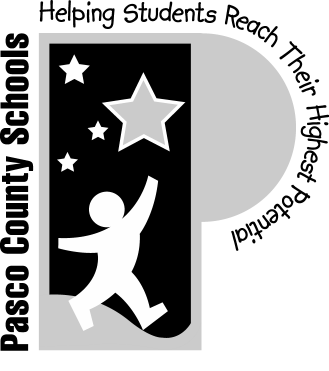 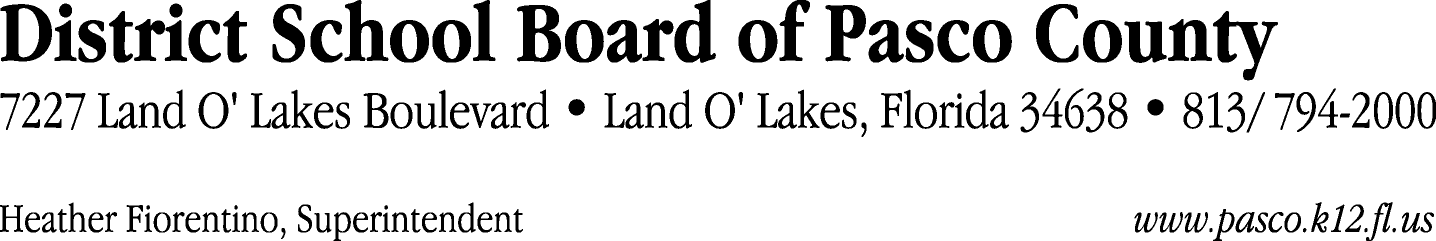 Finance Services Department813/ 794-2268	Fax:  813/ 794-2266727/ 774-2268	TDD:  813/ 794-2484352/ 524-2268	MEMORANDUMDate:	October 22, 2012To:	School Board Members	From:	Joanne Millovitsch, Director of FinanceRe:	Attached Warrant List for the Week of October 16, 2012Please review the current computerized list. These totals include computer generated, handwritten and cancelled checks.Warrant numbers851739 through 852170	7,060,451.03Amounts disbursed in Fund 110	623,220.93Amounts disbursed in Fund 393	13,402.06Amounts disbursed in Fund 422	55,434.01Amounts disbursed in Fund 921	6,219.81Amounts disbursed in Fund 421	505,259.41Amounts disbursed in Fund 792	365,770.88Amounts disbursed in Fund 390	64,632.82Amounts disbursed in Fund 713	15,866.49Amounts disbursed in Fund 410	306,855.74Amounts disbursed in Fund 373	246,116.54Amounts disbursed in Fund 398	2,839.56Amounts disbursed in Fund 372	58,099.47Amounts disbursed in Fund 715	4,713,381.96Amounts disbursed in Fund 434	1,944.86Amounts disbursed in Fund 793	55,492.78Amounts disbursed in Fund 379	10,601.82Amounts disbursed in Fund 370	10,777.31Amounts disbursed in Fund 130	2,055.00Amounts disbursed in Fund 299	2,000.00Amounts disbursed in Fund 795	479.58Direct Deposit to Retirees:ACH Numbers 7427 through 7626 	67,676.53Total amount disbursed	7,128,127.56Confirmation of the approval of the October 16, 2012 warrants will be requested at the November 6, 2012 School Board meeting.